REQUERIMENTO –   ALVARÁ SANITÁRIO TEMPORÁRIO PARA EVENTOAgronômica., (SC), ______/______/_2020_.____________________Assinatura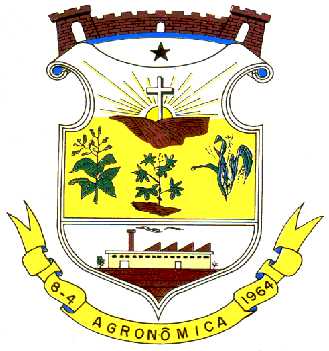 SECRETARIA MUNICIPAL DE SAÚDE DE AGRONÔMICAVigilância Sanitária MunicipalCNPJ 83 102 590/0001-90RUA:  XV DE NOVEMBRO, 402 (47)3542-0450) 410/326992937561DADOS DO EXPOSITORDADOS DO EXPOSITORDADOS DO EXPOSITORNome (Razão Social):Nome (Razão Social):Nome (Razão Social):Nome Fantasia:Nome Fantasia:Nome Fantasia:CNPJ/CPF:CNPJ/CPF:CNPJ/CPF:Endereço da empresa:Endereço da empresa:NºComplemento: Bairro:Bairro:Telefone(s):CEP:CEP:E-mail da empresa:E-mail da empresa:E-mail da empresa:E-mail da empresa:E-mail da empresa:E-mail da empresa:E-mail da empresa:Horário de Funcionamento: Horário de Funcionamento: Horário de Funcionamento: Horário de Funcionamento: Horário de Funcionamento: Horário de Funcionamento: Horário de Funcionamento: DESCRIÇÃO DOS PRODUTOS / SERVIÇOS COMERCIALIZADOS / PRESTADOS NO EVENTO  PELO EXPOSITORDESCRIÇÃO DOS PRODUTOS / SERVIÇOS COMERCIALIZADOS / PRESTADOS NO EVENTO  PELO EXPOSITORDESCRIÇÃO DOS PRODUTOS / SERVIÇOS COMERCIALIZADOS / PRESTADOS NO EVENTO  PELO EXPOSITORDESCRIÇÃO DOS PRODUTOS / SERVIÇOS COMERCIALIZADOS / PRESTADOS NO EVENTO  PELO EXPOSITORDESCRIÇÃO DOS PRODUTOS / SERVIÇOS COMERCIALIZADOS / PRESTADOS NO EVENTO  PELO EXPOSITORDESCRIÇÃO DOS PRODUTOS / SERVIÇOS COMERCIALIZADOS / PRESTADOS NO EVENTO  PELO EXPOSITORDESCRIÇÃO DOS PRODUTOS / SERVIÇOS COMERCIALIZADOS / PRESTADOS NO EVENTO  PELO EXPOSITORHaverá comercialização / exposição / disponibilização / consumo / prestação de serviços de:Haverá comercialização / exposição / disponibilização / consumo / prestação de serviços de:Haverá comercialização / exposição / disponibilização / consumo / prestação de serviços de:Haverá comercialização / exposição / disponibilização / consumo / prestação de serviços de:Haverá comercialização / exposição / disponibilização / consumo / prestação de serviços de:Haverá comercialização / exposição / disponibilização / consumo / prestação de serviços de:Haverá comercialização / exposição / disponibilização / consumo / prestação de serviços de:Alimentos(_______)Bebida Alcoólica(_______)Bebida Não AlcoólicaBebida Não AlcoólicaProdutos para saúde(___________)Produtos para saúde(___________)Serviços de SaúdeNúmero do Alvará Sanitário atualizado:Número do Alvará Sanitário atualizado:Número do Alvará Sanitário atualizado:Número do Alvará Sanitário atualizado:Número do Alvará Sanitário atualizado:Número do Alvará Sanitário atualizado:Número do Alvará Sanitário atualizado:Número total de trabalhadores que participarão do evento:(_________)Número total de trabalhadores que participarão do evento:(_________)Número total de trabalhadores que participarão do evento:(_________)Número total de manipuladores de alimentos: (_________)Número total de manipuladores de alimentos: (_________)Número total de manipuladores de alimentos: (_________)Número total de manipuladores de alimentos: (_________)- Atestado de Saúde para os Manipuladores Alimentos;- Atestado de Saúde para os Manipuladores Alimentos;- Atestado de Saúde para os Manipuladores Alimentos;- Atestado de Saúde para os Manipuladores Alimentos;- Atestado de Saúde para os Manipuladores Alimentos;- Atestado de Saúde para os Manipuladores Alimentos;- Atestado de Saúde para os Manipuladores Alimentos;- Certificado de participação em treinamentos de Boas Práticas de Manipulação de Alimentos;- Certificado de participação em treinamentos de Boas Práticas de Manipulação de Alimentos;- Certificado de participação em treinamentos de Boas Práticas de Manipulação de Alimentos;- Certificado de participação em treinamentos de Boas Práticas de Manipulação de Alimentos;- Certificado de participação em treinamentos de Boas Práticas de Manipulação de Alimentos;- Certificado de participação em treinamentos de Boas Práticas de Manipulação de Alimentos;- Certificado de participação em treinamentos de Boas Práticas de Manipulação de Alimentos;- Certificado de desinsetização e desratização (Veículo ou local manipulação alimentos)  - Certificado de desinsetização e desratização (Veículo ou local manipulação alimentos)  - Certificado de desinsetização e desratização (Veículo ou local manipulação alimentos)  - Certificado de desinsetização e desratização (Veículo ou local manipulação alimentos)  - Certificado de desinsetização e desratização (Veículo ou local manipulação alimentos)  - Certificado de desinsetização e desratização (Veículo ou local manipulação alimentos)  - Certificado de desinsetização e desratização (Veículo ou local manipulação alimentos)  SOLICITANTESOLICITANTESOLICITANTESOLICITANTESOLICITANTESOLICITANTESOLICITANTEo Proprietário / Sócioo Representante legal (com procuração com reconhecimento de firma)o Proprietário / Sócioo Representante legal (com procuração com reconhecimento de firma)o Proprietário / Sócioo Representante legal (com procuração com reconhecimento de firma)o Proprietário / Sócioo Representante legal (com procuração com reconhecimento de firma)o Proprietário / Sócioo Representante legal (com procuração com reconhecimento de firma)o Proprietário / Sócioo Representante legal (com procuração com reconhecimento de firma)o Proprietário / Sócioo Representante legal (com procuração com reconhecimento de firma)Nome:Nome:Nome:Nome:Nome:Nome:Nome:CPF:CPF:CPF:CPF:CPF:Telefone:Telefone: